13/06 RM 03983PeriféricosAtividade – Página: 21Ligue cada periférico de saída ao seu nome: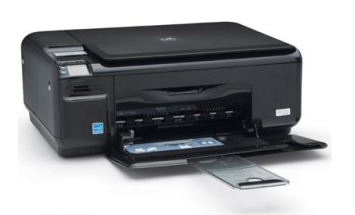 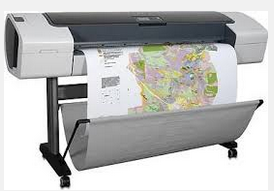 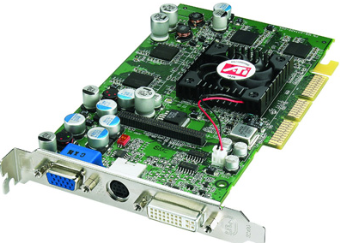 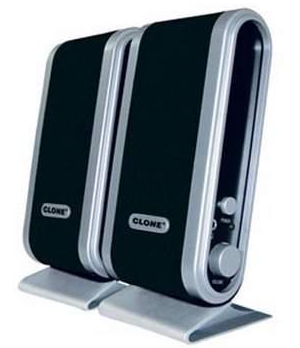 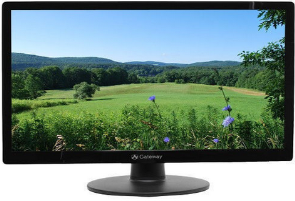 